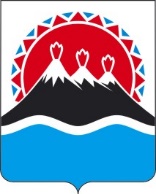 МИНИСТЕРСТВО СТРОИТЕЛЬСТВА И ЖИЛИЩНОЙ ПОЛИТИКИКАМЧАТСКОГО КРАЯПРИКАЗВ соответствии с пунктами 22 и 221 Правил мониторинга цен строительных ресурсов, утвержденных постановлением Правительства Российской Федерации от 23.12.2016 № 1452 «О мониторинге цен строительных ресурсов»,ПРИКАЗЫВАЮ:1. Установить среднемесячный размер оплаты труда рабочего первого разряда, занятого в строительной отрасли, для целей определения сметной стоимости строительства в Камчатском крае за 2023 год – 110 599,81 рублей.2. Настоящее постановление вступает в силу после дня его официального опубликования я.[Дата регистрации] № [Номер документа]г. Петропавловск-КамчатскийОб установлении среднемесячного размера оплаты труда рабочего первого разряда, занятого в строительной отрасли, для целей определения сметной стоимости строительствав Камчатском крае за 2023 годИ.о. Министра[горизонтальный штамп подписи 1]Е.Н. Воронова